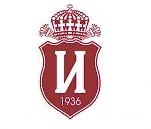 УНИВЕРСИТЕТСКА МНОГОПРОФИЛНА БОЛНИЦА ЗА АКТИВНО ЛЕЧЕНИЕ·ЦАРИЦА ЙОАННА-ИСУЛ· ЕАД	Булстат: 831605806 гр. София 1527, ул. “Бяло море” № 8; тел: (+359 2) 9432 170, факс: (+359 2) 9432 144, 9432 180http://www.isul.eu/·ЦАРИЦА ЙОАННА· 					 	      ИСУЛ                                                                                                                                         ОДОБРЯВАМ,                                                          ИЗПЪЛНИТЕЛЕН ДИРЕКТОР                                                                  /ДОЦ. Д-Р ГРИГОРИЙ НВАНОВ НЕДЕЛКОВ,ДМ/ДОКУМЕНТАЦИЯТАза участие в  процедура за възлагане на обществена поръчка, открита по реда на чл. 18, ал. 1, т. 12 от ЗОП  с предмет“Доставка на апарат за  флуоресцеинова ангиографияза УМБАЛ„Царица Йоанна-ИСУЛ”ЕАД”ГР. СОФИЯ2016 г.С Ъ Д Ъ Р Ж А Н И Е                за участие в  процедура за възлагане на обществена поръчка, открита по реда на чл. 18, ал. 1, т. 12 от ЗОП  с предмет “Доставка на апарат за  флуоресцеинова ангиографияза УМБАЛ„Царица Йоанна-ИСУЛ”ЕАД”           І.     Решение за откриване на процедурата - № РД-03 – 62/25.08.2016 г.           ІІ.    Обявление за обществената поръчка            ІІІ.   Указания за подготовка на оферта. Пълно описание на предмета на поръчката           ІV.  Техническа спецификация           V.   Проект на договор            VІ. Приложения:           1. Приложениe № 1- Стандартен образец за единния европейски документ за обществени поръчки (ЕЕДОП)                  2. Приложениe № 2 - Предложение за изпълнение на поръчката в съответствие                                                      с техническата спецификация                  3. Приложениe № 3 -  Декларация за съгласие с клаузите на договора                   4. Приложениe № 4 -   Декларация за срока на валидността на офертата                   5.  Приложение № 5 – Декларация за гаранционен срок      6.  Приложение № 6 - Декларация за обучение на персонала                  7.  Приложение № 7 -  Ценово предложение УКАЗАНИЯ ЗА ПОДГОТОВКА НА ОФЕРТАТА  1. Общи условия      Документите, свързани с участието в процедура за възлагане на обществена поръчка, открита по реда на чл. 18, ал. 1, т. 12 от ЗОП  с предмет „Доставка на апарат за  флуоресцеинова ангиография за УМБАЛ„Царица Йоанна-ИСУЛ”ЕАД” се представят от участника или от упълномощен от него представител - лично или чрез пощенска или друга куриерска услуга с препоръчана пратка с обратна разписка, в сектор “ДДП”  всеки работен ден до крайния срок за подаване на офертите в работното време на възложителя.     Всеки участник има право да представи само една оферта, като не се приемат варианти на офертата. При изготвяне на офертата всеки участник трябва да се придържа точно къмобявените от възложителя условия.     Лице, което участва в обединение или е дало съгласие и фигурира като подизпълнител в офертата на друг участник, не може да представя самостоятелна оферта. Едно физическо или юридическо лице може да участва само в едно обединение. Свързани лица не могат да бъдат самостоятелни участници в една и съща процедура.      Максимална прогнозна стойност на поръчката  е 80 500,00 лв. без ДДС. С оглед предмета на обществената поръчката не е възможно разделянето и  на обособени позиции.     До изтичането на срока за подаване на офертите всеки участник в процедурата може да промени, допълни или да оттегли офертата си. Допълнението и/или промяната на офертата трябва да отговарят на изискванията и условията за представяне на първоначалната оферта, като върху плика бъде поставен надпис „Допълнение/Промяна на оферта с входящ номер.......” и наименованието на участника.       Срокът на валидност на офертите е 90 дни, считано от крайния срок за подаване на офертите. През този срок всеки участник е обвързан с условията на представената от него оферта.          Документите, свързани с участието в откритата процедура се представят в запечатана непрозрачна опаковка, върху която се посочват наименованието на участника, /включително участниците в обединението, когато е приложимо/, адрес за кореспонденция, телефон и по възможност - факс и електронен адрес, наименованието на поръчката и обособените позиции, за които се подават документите.      Участниците могат да посочват в офертите си информация, която смятат за конфиденциална във връзка с наличието на търговска тайна. Когато участниците са се позовали на конфиденциалност, съответната информация не се разкрива от възложителя.  Участниците не могат да се позовават на конфиденциалност по отношение на предложенията от офертите им, които подлежат на оценка!        При приемане на офертата върху плика се отбелязват поредният номер, датата и часът на получаването и посочените данни се записват във входящ регистър, за което на приносителя се издава документ. Не се приема и се връща незабавно на участника оферта, която е представена след изтичане на крайния срок или в не запечатана, или скъсана опаковка. Тези обстоятелства се отбелязват във входящия регистър.      Всички документи за участие в процедурата се представят на български език. Когато документът е съставен на чужд език, се представя и в превод. Участникът носи отговорност за верността на превода.2. Съдържание на офертатаВсяка оферта трябва да съдържа:1.Опис на представените документи;2.Единен европейски документ за обществени поръчки с информация относно личното състояние на участника и критериите за подбор /	ЕЕДОП – Приложение №1/;  2.Документи за доказване на предприетите мерки за надеждност /когато е приложимо/;3.Декларация за съгласие от трето лице по чл. 65, ал.3 от ЗОП /когато е приложимо/;4.Декларация по чл.101, ал.9 и ал.11 от ЗОП – свободен текст;5. Декларация по чл.101, ал.10 от ЗОП – свободен текст;6. Декларация за конфиденциалност по чл. 102 от ЗОП– ободен текст /когато е приложимо/;7. Заверено от участника копие на разрешение за търговия на едро с медицински изделия, издадено по реда на ЗМИ; 8.Техническо предложение, което съдържа:8.1.Документ за упълномощаване, когато лицето, което подава офертата, не е законният представител на участника;   8.2. Предложение за изпълнение на поръчката в съответствие с техническата спецификация, изготвено по Приложение № 2. 8.3.Декларация за съгласие с клаузите на договора - Приложение № 3;8.4.Декларация за срока на валидността на офертата - Приложение № 4; 8.5. Декларация за гаранционен срок - Приложение № 58.6. Декларация за обучение на персонала - Приложение № 68.7.Заверено от участника копие за удостоверяване на оторизацията на участника производителя на оферираната от него медицинска апаратура; 8.8.Подробни проспекти, каталози или брошури на български език, съдържащи пълни технически показатели и параметри на оферираната медицинска апаратура.  9.Ценово предложение на участника относно цената за придобиване на оферираната медицинска апаратура, изготвено по Приложение № 7 "Ценово предложение”/; 3. Съответствие на участниците с критериите за подборУчастниците декларират липсата на основанията за отстраняване и съответствието си с критериите за подбор  чрез представяне на Единен европейски документ за обществени поръчки /ЕЕДОП – Приложение №1/. * В този документ се предоставя съответната информация, изисквана от възложителя, и се посочват националните бази данни (публичните регистри), в които се съдържат декларираните обстоятелства, или компетентните органи, които съгласно законодателството на държавата, в която участникът е установен, са длъжни да предоставят информация.  * Когато изискванията по чл.54, ал.1, т. 1, 2 и 7 от ЗОП) се отнасят за повече от едно лице, всички лица подписват един и същ ЕЕДОП. * Когато е налице необходимост от защита на личните данни или при различие в обстоятелствата, свързани с личното състояние, информацията относно изискванията по чл.54, ал.1, т.1, 2 и 7, се попълва в отделен ЕЕДОП за всяко лице или за някои от лицата. 4. Изисквания към участниците по отношение на личното им състояние. Прилагане на основанията за отстраняване:4.1. Изисквания към участниците по чл.54, ал. 1 от ЗОП - основания за задължително отстраняване: Нормативноустановените изисквания на чл. 54, ал.1 от ЗОП относно личното състояние на участниците са абсолютно задължителни, затова участници, които не отговарят на посочените изисквания ще бъдат отстранени от участие в процедурата.4.2. Изисквания към участниците по чл.55, ал.1 от ЗОП - основания за незадължително отстраняване: Участниците в откритата процедура ще бъдат отстранявани от участие в процедурата и когато не отговарят на изискванията относно личното им състояние по чл.55, ал.1 от ЗОП, които са изрично посочени в обявлението за обществената поръчка и в настоящия раздел на документацията за участие, а именно:Не може да участва в процедурата за възлагане на обществената поръчка и ще бъде отстранен участник, който е обявен в несъстоятелност или е в производство по несъстоятелност, или е в процедура по ликвидация, или е сключил извънсъдебно споразумение с кредиторите си по смисъла на чл.740 от Търговсия закон, или е преустановил дейността си, а в случай че участникът е чуждестранно лице - се намира в подобно положение, произтичащо от сходна процедура, съгласно законодателството на държавата, в която е установен. *** Възложителят има право да не отстрани от процедурата участник на посоченото основание, ако се докаже, че същият не е преустановил дейността си и е в състояние да изпълни поръчката съгласно приложимите национални правила за продължаване на стопанската дейност в държавата, в която е установен. *** Участниците са длъжни да уведомят писмено възложителя в 3-дневен срок от настъпване на обстоятелство по чл. 54, ал. 1 от ЗОП, или посочено от възложителя основание по чл. 55, ал. 1 ЗОП. 5. Мерки за доказване на надеждност:5.1. Когато за участник в процедурата е налице някое от основанията за отстраняване по т.4.1.  (чл.54, ал.1 от ЗОП) или посочените от възложителя основания по т.4.2. (чл.55, ал.1 от ЗОП) и преди подаването на заявлението за участие или офертата той е предприел мерки за доказване на своята надеждност, тези мерки се описват в ЕЕДОП. Участникът представя като доказателства за надеждността  си документ за извършено плащане или споразумение, или друг документ, от който да е видно, че задълженията са обезпечени или че страните са договорили тяхното отсрочване или разсрочване, заедно с погасителен план и/или с посочени дати за окончателно изплащане на дължимите задължения или е в процес на изплащане на дължимо обезщетение, или документ от съответния компетентен орган за потвърждение на описаните обстоятелства.         Възложителят преценява предприетите от участника мерки, като отчита тежестта и конкретните обстоятелства, свързани с престъплението или нарушението. В случай че предприетите от участника мерки са достатъчни, за да се гарантира неговата надеждност, възложителят не го отстранява от процедурата. Мотивите за приемане или отхвърляне на предприетите мерки за надеждност от участника и представените доказателства се посочват в решението за класиране.                      6.  Изисквания към участниците, свързани с критериите за подбор  и документи, с които те се доказват	С критериите за подбор се определят минималните изисквания за допустимост на офертите.  6.1.Изисквания относно годността (правоспособността) на участниците за упражняване на професионална дейност:        Участниците трябва да са регистрирани като търговци и да имат право да осъществяват търговия на едро с медицински изделия. За доказване на съответствието с посоченото изискване участниците следва да посочат необходимата информация в т. 1)  на таблица А: Годност, част IV „Критерии за подбор" на ЕЕДОП и да приложат заверено копие от разрешение за търговия на едро с медицински изделия, издадено по реда на ЗМИ. В Част II: „Информация за икономическия оператор” в таблица А: Информация за икономическия оператор, в изискването „Идентификация” следва да посочи ЕИК на участника.  6.2. Възложителят не поставя изисквания към икономическото и финансовото състояние на участниците в процедурата. 6.3. Изисквания относно техническите възможности на участниците:6.3.1. Участникът следва да е извършил доставки, идентични или сходни с предмета на поръчката. Изисквано минимално ниво: Участникът следва да е изпълнил най-малко една доставка, идентична или сходна с предмета на обществената поръчка през последните 3 (три) години от датата на подаване на офертата. За идентичен или сходен предмет на поръчката се приема доставка и монтаж на офталмологична медицинска апаратура.
 За доказване на съответствието с това изискване участниците следва да посочат необходимата информация в т.1б)  на таблица В: Технически и професионални способности, част IV „Критерии за подбор" на ЕЕДОП.
6.3.2. Участникът следва да разполага с персонал, обучен от производителя за извършване на дейностите по изпълнение на поръчката.Изисквано минимално ниво: Участникът следва да разполага с минимум един сервизен специалист, обучен от производителя за извършване на монтаж и въвеждане в експлоатация на офталмологична медицинска апаратура,  гаранционен и следгаранционен сервиз; обучение на персонала за работа с апаратурата.
За доказване на съответствието с това изискване участниците следва да посочат необходимата информация в т.2)  на таблица В: Технически и професионални способности, част IV „Критерии за подбор" на ЕЕДОП, и да приложат Списък на персонала, който ще изпълнява поръчката, в който са посочени професионалната компетентност на лицата и  сертификатите от производителите за извършеното обучение. 6.3.3. Участникът следва да има внедрена система за управление на качеството ISO 9001: 2008 или еквивалент с обхват в областта на доставка, монтаж и сервиз на медицинска  апаратура и оборудване.
Изисквано минимално ниво:
Участникът следва да има внедрена система за управление на качеството ISO 9001:2008 или еквивалент с обхват в областта на доставка, монтаж и сервиз на медицинска  апаратура и оборудване.
За доказване на съответствието с това изискване участниците следва да посочат необходимата информация в т.12)  на таблица В: Технически и професионални способности, част IV „Критерии за подбор" на ЕЕДОП.         Възложителят може да изисква от участниците по всяко време да представят всички или част от документите, чрез които се доказва информацията, посочена в ЕЕДОП, когато това е необходимо за законосъобразното провеждане на процедурата.  Други основания за отстраняване от участие в процедурата         Освен на основанията по чл. 54 и чл. 55 от ЗОП възложителят отстранява от участие в процедурата:  7.1.участник, който не отговаря на поставените критерии за подбор или не изпълни друго условие, посочено в обявлението за обществена поръчка или в документацията за участие; 7.2. участник, който е представил оферта, която не отговаря на:  а) предварително обявените условия на поръчката; б) правила и изисквания, свързани с опазване на околната среда, социалното и трудовото право, приложими колективни споразумения и/или разпоредби на международното екологично, социално и трудово право, които са изброени в Приложение №10 към чл.115 от ЗОП;  7.3. участник, който не е представил в срок обосновката по чл.72, ал.1 от ЗОП или чиято оферта не е приета съгласно чл.72, ал.3 – ал.5 от ЗОП;  7.4. участници, които са свързани лица.Преди сключването на договора за обществена поръчка, възложителят изисква от участника, определен за изпълнител, да предостави актуални документи, удостоверяващи липсата на основанията за отстраняване от процедурата. 8. Разглеждане на офертите          След изтичането на срока за получаване на оферти възложителят назначава със заповед комисия по чл. 103, ал. 1 от ЗОП.          Получените оферти се отварят на публично заседание, на което могат да присъстват  участниците в процедурата или техни упълномощени представители, както и представители на средствата за масово осведомяване.         Комисията отваря по реда на тяхното постъпване запечатаните непрозрачни опаковки и оповестява тяхното съдържание, а когато е приложимо - проверява за наличието на отделен запечатан плик с надпис "Предлагани ценови параметри". Най-малко трима от членовете на комисията подписват техническото предложение и плика с надпис "Предлагани ценови параметри". Комисията предлага по един от присъстващите представители на другите участници да подпише техническото предложение и плика с надпис "Предлагани ценови параметри". С това приключва публичната част от заседанието на комисията.        Комисията разглежда документите по чл. 39, ал. 2 от ЗОП за съответствие с изискванията към личното състояние и критериите за подбор, поставени от възложителя, и съставя протокол. Когато установи липса, непълнота или несъответствие на информацията, включително нередовност или фактическа грешка, или несъответствие с изискванията към личното състояние или критериите за подбор, комисията ги посочва в протокола и го изпраща на всички участници в деня на публикуването му в профила на купувача.        В срок до 5 работни дни от получаването на протокола участниците, по отношение на които е констатирано несъответствие или липса на информация, могат да представят на комисията нов ЕЕДОП и/или други документи, които съдържат променена и/или допълнена информация. Допълнително предоставената информация може да обхваща и факти и обстоятелства, които са настъпили след крайния срок за получаване на оферти или заявления за участие.*Когато промените се отнасят до обстоятелства, различни от посочените по чл. 54, ал. 1, т. 1, 2 и 7 и чл. 55, ал. 1, т. 5 от ЗОП, новият ЕЕДОП може да бъде подписан от едно от лицата, които могат самостоятелно да представляват кандидата или участника.        След изтичането на горепосочения срок комисията пристъпва към разглеждане на допълнително представените документи относно съответствието на участниците с изискванията към личното състояние и критериите за подбор.         При извършването на предварителния подбор и на всеки етап от процедурата комисията може при необходимост да иска разяснения за данни, заявени от кандидатите и участниците, и/или да проверява заявените данни, включително чрез изискване на информация от други органи и лица.       Комисията не разглежда   техническите предложения на участниците, за които е установено, че не отговарят на изискванията за лично състояние и на критериите за подбор.         Комисията разглежда допуснатите оферти и проверява за тяхното съответствие с предварително обявените условия. Ценовото предложение на участник, чиято оферта не отговаря на изискванията на възложителя, не се отваря.Не по-късно от два работни дни преди датата на отваряне на ценовите оферти комисията обявява най-малко чрез съобщение в профила на купувача датата, часа и мястото на отварянето. Отварянето на ценовите оферти се извършва при условията на чл. 54, ал. 2 от ППЗОП.         Комисията отваря ценовите оферти на допуснатите участници в процедурата и ги оповестява.         Класирането на допуснатите участници ще се извърши въз основа на икономически най-изгодната оферта, определена  въз основа на избрания критерий за възлагане  «най-ниска цена».          Преди извършване на този етап на оценка, финансовите предложения се проверяват за съответствие с изискванията на документацията за участие в процедурата, както и за аритметични грешки.         Когато предложение в офертата на участник е с повече от 20 на сто по-благоприятно от средната стойност на предложенията на останалите участници по същия показател за оценка, комисията изисква от него подробна писмена обосновка за начина на неговото образуване, която се представя в петдневен срок от получаване на искането.        Комисията класира участниците по степента на съответствие на офертите с предварително обявените от възложителя условия.        Комисията предлага за отстраняване от процедурата участник, по отношение на който се установят обстоятелствата, посочени в чл.107 от ЗОП.       Комисията изготвя доклад за резултатите от работата си, който се подписва от всички членове и се предава на възложителя заедно с цялата документация.        В 10 дневен срок от утвърждаване на доклада Възложителят, съгласно чл. 106, ал. 6 ЗОП издава мотивирано решение, с което определя изпълнителите и/или прекратява процедурата. В решението възложителят посочва и отстранените от участие в процедурата участници  на основание чл. 107 от ЗОП.        Възложителят публикува в профила на купувача решението в тридневен срок от издаването му, в условията на чл. 43, ал.1 от ЗОП.                                    9. Договор за обществена поръчка        Договор за обществена поръчка се сключва с участника, определен за изпълнител на поръчката в едномесечен срок след влизане в сила на  решението за определяне на изпълнител или на определението, с което е допуснато предварително изпълнение на това решение, но не преди изтичане на 14-дневен срок от уведомяването на заинтересованите участници за решението за определяне на изпълнител.         Договорът за обществена поръчка включва задължително всички предложения от офертата на участника, определен за изпълнител.        Възложителят няма право да сключи договор с избрания изпълнител преди влизането  в сила на  всички решения по процедурата.        Договор за обществена поръчка не се сключва,  когато са налице обстоятелствата по чл.112, ал.2 от ЗОП.         Гаранцията за изпълнение на договора е в размер на 5 % от стойността на договора без ДДС. Гаранцията за изпълнение се представя в една от следните форми:а) парична сума, внесена по посочената по-долу банкова сметка на ВЪЗЛОЖИТЕЛЯ в  Стопанска и Инвестиционна банка: IBAN BG15 BUIB 9888 1012 740900, BIG код BUIB BGSF; или б) безусловна неотменяема банкова гаранция; илив) застраховка, която обезпечава изпълнението чрез покритие на отговорността на ИЗПЪЛНИТЕЛЯ. Гаранцията за изпълнение следва да е със срок на валидност от датата на влизане в сила на Договора до най-малко 30 /тридесет/ дни след изтичането на срока му.Условията и срока за задържане и освобождаването и се уреждат в договора за възлагане на обществената поръчка.         Договорът за обществената поръчка се сключва за срок 12 месеца.За всички неуредени въпроси в това указание за подготовка на офертата се прилагат разпоредбите на  действащия Закон за обществените поръчки и ППЗОП.ПЪЛНО ОПИСАНИЕ НА ПРЕДМЕТА НА ПОРЪЧКАТАПоръчката включва доставка, монтаж и пускане в експлоатация, обучение на персонала за работа и гаранционен сервиз на апарат за извършване на флуоресцеинова ангиография (дигитална фундус камера). Апаратът е предназначен за Клиника по очни болести.1. Оферираните апарати трябва да покриват изискванията, заложени в техническата спецификация. Комисията има право да предложи за отстраняване и да не оценява оферти, които не отговарят на изискванията на Възложителя.2. Техническите параметри трябва да бъдат еднозначно посочени със стойности  навсякъде, където е приложимо. 3. Оферираните апарати да бъдат окомплектовани по начина, посочен в техническата спецификация.4. Гаранционният срок на предлаганото комплексно оборудване е гаранционният срок, даден от производителя, но не по-малко от 12 месеца.5. Срокът на доставка не може да бъде по-дълъг от 30 дни от подписване на договора.6. Начин на плащане - разсрочено, на четири равни месечни вноски, платими  ежемесечно до 20-то число, след доставка, монтаж, пускане в експлоатация, обучение на персонала за работа и подписване на приемо-предавателен протокол.                                           ТЕХНИЧЕСКА СПЕЦИФИКАЦИЯна апарат за  флуоресцеинова ангиография(дигитална фундус камера)Технически характеристики◊ Заснемане на дигитални цветни изображения на очното дъно;◊ Заснемане на изображения на очното дъно през зелен /red free/, червен и син филтри;◊ заснемане в режим на флуоресцеинова ангиография;◊ заснемане в режим фундусова автофлуоресценция;◊ заснемане в режим индоцианинова зелена ангиография;◊ заснемане в режим стереофотография◊ заснемане на очното дъно както през широка, така и през тясна зеница;◊ Поле на на заснемане: - 30° на заден полюс /макула и диск на зрителния нерв/; - 45° или повече на очно дъно;◊ Наличие на DVD-записващо устройство за архивиране и експорт на изображенията                                                                                                  Приложениe № 1Стандартен образец за единния европейски документ за обществени поръчки (ЕЕДОП)Част І: Информация за процедурата за възлагане на обществена поръчка и за възлагащия орган или възложителя При процедурите за възлагане на обществени поръчки, за които в Официален вестник на Европейския съюз се публикува покана за участие в състезателна процедура, информацията, изисквана съгласно част I, ще бъде извлечена автоматично, при условие че ЕЕДОП е създаден и попълнен чрез електронната система за ЕЕДОП. Позоваване на съответното обявление, публикувано в Официален вестник на Европейския съюз:
OВEС S брой[], дата [], стр.[], 
Номер на обявлението в ОВ S: [ ][ ][ ][ ]/S [ ][ ][ ]–[ ][ ][ ][ ][ ][ ][ ]Когато поканата за участие в състезателна процедура не се публикува в Официален вестник на Европейския съюз, възлагащият орган или възложителят трябва да включи информация, която позволява процедурата за възлагане на обществена поръчка да бъде недвусмислено идентифицирана.В случай, че не се изисква публикуването на обявление в Официален вестник на Европейския съюз, моля, посочете друга информация, която позволява процедурата за възлагане на обществена поръчка да бъде недвусмислено идентифицирана (напр. препратка към публикация на национално равнище):  [……]Информация за процедурата за възлагане на обществена поръчкаИнформацията, изисквана съгласно част I, ще бъде извлечена автоматично, при условие че ЕЕДОП е създаден и попълнен чрез посочената по-горе електронна система за ЕЕДОП. В противен случай тази информация трябва да бъде попълнена от икономическия оператор.Останалата информация във всички раздели на ЕЕДОП следва да бъде попълнена от икономическия операторЧаст II: Информация за икономическия операторА: Информация за икономическия операторБ: Информация за представителите на икономическия операторАко е приложимо, моля, посочете името/ната и адреса/ите на лицето/ата, упълномощено/и да представляват икономическия оператор за целите на настоящата процедура за възлагане на обществена поръчка:В: Информация относно използването на капацитета на други субектиАко „да“, моля, представете отделно за всеки от съответните субекти надлежно попълнен и подписан от тях ЕЕДОП, в който се посочва информацията, изисквана съгласно раздели А и Б от настоящата част и от част III. 
Обръщаме Ви внимание, че следва да бъдат включени и техническите лица или органи, които не са свързани пряко с предприятието на икономическия оператор, и особено тези, които отговарят за контрола на качеството, а при обществените поръчки за строителство — тези, които предприемачът може да използва за извършване на строителството. 
Посочете информацията съгласно части IV и V за всеки от съответните субекти, доколкото тя има отношение към специфичния капацитет, който икономическият оператор ще използва.Г: Информация за подизпълнители, чийто капацитет икономическият оператор няма да използва(разделът се попълва само ако тази информация се изисква изрично от възлагащия орган или възложителя)Ако възлагащият орган или възложителят изрично изисква тази информация в допълнение към информацията съгласно настоящия раздел, моля да предоставите информацията, изисквана съгласно раздели А и Б от настоящата част и част ІІІ за всяка (категория) съответни подизпълнители.Част III: Основания за изключванеА: Основания, свързани с наказателни присъдиЧлен 57, параграф 1 от Директива 2014/24/ЕС съдържа следните основания за изключване:Участие в престъпна организация:Корупция:Измама:Терористични престъпления или престъпления, които са свързани с терористични дейности:Изпиране на пари или финансиране на тероризъмДетски труд и други форми на трафик на хораБ: Основания, свързани с плащането на данъци или социалноосигурителни вноски В: Основания, свързани с несъстоятелност, конфликти на интереси или професионално нарушениеМоля, имайте предвид, че за целите на настоящата процедура за възлагане на обществена поръчка някои от следните основания за изключване може да са формулирани по-точно в националното право, в обявлението или в документацията за поръчката. Така например в националното право може да е предвидено понятието „сериозно професионално нарушение“ да обхваща няколко различни форми на поведение. Г: Други основания за изключване, които може да бъдат предвидени в националното законодателство на възлагащия орган или възложителя на държава членкаЧаст IV: Критерии за подборОтносно критериите за подбор (раздел илираздели А—Г от настоящата част) икономическият оператор заявява, че: Общо указание за всички критерии за подборИкономическият оператор следва да попълни тази информация само ако възлагащият орган или възложителят е посочил в съответното обявление или в документацията за поръчката, посочена в обявлението, че икономическият оператор може да се ограничи до попълването й в раздел  от част ІV, без да трябва да я попълва в друг раздел на част ІV:А: ГодностИкономическият оператор следва да предостави информация само когато критериите за подбор са били изисквани от възлагащия орган или възложителя в обявлението или в документацията за поръчката, посочена в обявлението.Б: икономическо и финансово състояниеИкономическият оператор следва да предостави информация само когато критериите за подбор са били изисквани от възлагащия орган или възложителя в обявлението, или в документацията за поръчката, посочена в обявлението.В: Технически и професионални способностиИкономическият оператор следва да предостави информация само когато критериите за подбор са били изисквани от възлагащия орган или възложителя в обявлението, или в документацията за поръчката, посочена в обявлението.Г: Стандарти за осигуряване на качеството и стандарти за екологично управлениеИкономическият оператор следва да предостави информация само когато стандартите за осигуряване на качеството и/или стандартите за екологично управление са били изискани от възлагащия орган или възложителя в обявлението или в документацията за обществената поръчка, посочена в обявлението.Част V: Намаляване на броя на квалифицираните кандидатиИкономическият оператор следва да предостави информация само когато възлагащият орган или възложителят е посочил обективните и недискриминационни критерии или правила, които трябва да бъдат приложени с цел ограничаване броя на кандидатите, които ще бъдат поканени за представяне на оферти или за провеждане на диалог. Тази информация, която може да бъде съпроводена от изисквания относно видовете сертификати или форми на документални доказателства, ако има такива, които трябва да бъдат представени, се съдържа в съответното обявление или в документацията за обществената поръчка, посочена в обявлението.
Само при ограничени процедури, състезателни процедури с договаряне, процедури за състезателен диалог и партньорства за иновации:Икономическият оператор декларира, че:                                                   Част VI: Заключителни положенияДолуподписаният декларира, че информацията, посочена в части II – V по-горе, е вярна и точна, и че е представена с ясното разбиране на последствията при представяне на неверни данни.Долуподписаният официално декларира, че е в състояние при поискване и без забава да представи указаните сертификати и други форми на документални доказателства, освен в случаите, когато:а) възлагащият орган или възложителят може да получи придружаващите документи чрез пряк достъп до съответната национална база данни във всяка държава членка, която е достъпна безплатно; илиб) считано от 18 октомври 2018 г. най-късно, възлагащият орган или възложителят вече притежава съответната документация.Долуподписаният дава официално съгласие [посочете възлагащия орган или възложителя съгласно част I, раздел A] да получи достъп до документите, подкрепящи информацията, която е предоставена в [посочете съответната част, раздел/ точка/и] от настоящия Единен европейски документ за обществени поръчки за целите на [посочете процедурата за възлагане на обществена поръчка: (кратко описание, препратка към публикацията в Официален вестник на Европейския съюз, референтен номер)]. Дата, място и, когато се изисква или е необходимо, подпис(и):  [……]                                        Приложение № 3Д Е К Л А Р А Ц И Я                                                 за съгласие с клаузите на договораДолуподписаният    /-ната/    	,    с    ЕГН    	,л.к.№ ........................           издадена    на ..........................     в 	в качеството    ми    на	................................ на ............................................	 (посочва се фирмата, която представлявате), с ЕИК …………………, във връзка с участието на дружеството (обединението) в процедура, открита по реда на чл. 18, ал. 1, т. 12 от ЗОП  с предмет „Доставка на апарат за  флуоресцеинова ангиография за УМБАЛ„Царица Йоанна-ИСУЛ”ЕАД”                                                            Д Е К Л А Р И Р А М:1. Представляваното от мен дружество (обединение) като участник в откритата процедура за възлагане на настоящата обществена поръчка приема с клаузите на приложения към документацията за участие проект на договор. Известно ми е, че за вписване на неверни данни в настоящата декларация подлежа на наказателна отговорност съгласно чл. 313 от Наказателния кодекс.      Дата: ...................2016г.                                    	ДЕКЛАРАТОР: ……..................................                                                                                                 	  									(подпис, печат) Приложение № 4Д Е К Л А Р А Ц И Яза срока на валидността на офертатаДолуподписаният    /-ната/    	,    с    ЕГН    	,л.к.№ ........................           издадена    на ..........................     в 	в качеството    ми    на	................................ на ............................................	 (посочва сефирмата, която представлявате), с ЕИК …………………, във връзка с участието на дружеството (обединението) в процедура, открита по реда на чл. 18, ал. 1, т. 12 от ЗОП  с предмет „Доставка на апарат за  флуоресцеинова ангиография за УМБАЛ„Царица Йоанна-ИСУЛ”ЕАД”                                                            Д Е К Л А Р И Р А М:Срокът на валидността на офертата е 90 дни след крайния срок за подаване на офертите.Известно ми е, че за вписване на неверни данни в настоящата декларация подлежа на наказателна отговорност съгласно чл. 313 от Наказателния кодекс.      Дата: ...................2016г.                                    	ДЕКЛАРАТОР: ……..................................                                                                                                 	  									(подпис, печат) Приложение № 5ДЕКЛАРАЦИЯДолуподписаният    /-ната/    	,    с    ЕГН    	,л.к.№ ........................           издадена    на ..........................     в 	в качеството    ми    на	................................ на ............................................	 (посочва се фирмата, която представлявате), с ЕИК …………………, във връзка с участието на дружеството (обединението) в процедура, открита по реда на чл. 18, ал. 1, т. 12 от ЗОП  с предмет „Доставка на апарат за  флуоресцеинова ангиография за УМБАЛ„Царица Йоанна-ИСУЛ”ЕАД”ДЕКЛАРИРАМ, че:1. Гаранционният срок на доставената апаратура е ………………. месеца (словом: …………………), считано от датата на въвеждане в експлоатация.  ***   В рамките на гаранционния срок ще отстраняваме за наша сметка констатираните с протокол недостатъци или ще заменяме апаратурата с нова.*** В рамките на гаранционния срок сервизната дейност ще бъде извършвана при         следните условия:	- срок за констатиране и изясняване характера на  повредата - …… часа; 	- срок за отстраняване на повредата - …………………дни.          Дата: ...................2016 г.                       ДЕКЛАРАТОР: ……..................................                                                                                                 	  									(подпис, печат) Приложение № 6    ДЕКЛАРАЦИЯДолуподписаният    /-ната/    	,    с    ЕГН    	,л.к.№ ........................           издадена    на ..........................     в 	в качеството    ми    на	................................ на ............................................	 (посочва се фирмата, която представлявате), с ЕИК …………………, във връзка с участието на дружеството (обединението) в процедура, открита по реда на чл. 18, ал. 1, т. 12 от ЗОП  с предмет „Доставка на апарат за  флуоресцеинова ангиография за УМБАЛ„Царица Йоанна-ИСУЛ”ЕАД”ДЕКЛАРИРАМ, че:І. Обучението на персонала за работа с апарата ще се проведе при следните условия:Обучение на място …………. дни/;Консултации за работа по телефон или Интернет ………………….ІІ. Обучението на персонала ще бъде проведено от персонал, притежаващ сертификат за правоспособност и квалификация за обучение за  работа с апарата.Дата: ...................2016 г.                                    	ДЕКЛАРАТОР: ……..................................                                                                                                 	  									(подпис, печат)              Приложение № 7                                                            ЦЕНОВО ПРЕДЛОЖЕНИЕ от ………..…………………………………………………………………………………….. / наименование на участника /представлявано от ……………………………………………………………………………..    				 / трите имена и ЕГН /в качеството на .......................................................на .................................................................   Дата:........................2016г.	                              Подпис и печат: ……………………Проект!Д О Г О В О Р	Днес, ..................... 2016 г. в гр. София между: 1. УМБАЛ “Царица Йоанна-ИСУЛ” ЕАД, със седалище и адрес на управление: гр. София - 1527, ул. “Бяло море” № 8, ЕИК 831605806, тел.02/9432316, представлявано от доц. д-р Григорий Неделков, дм – изпълнителен директор, наричано по-долу за краткост “ВЪЗЛОЖИТЕЛ”, от една страна, и   2. ……………………………………………….., със седалище и адрес на управление: гр. ………………… ЕИК………………, представлявано от ……………………………………, от друга страна, наричано за краткост по-долу “ИЗПЪЛНИТЕЛ”, на основание чл. 112, ал. 1 от Закона за обществените поръчки (ЗОП) при условията на чл. 20, ал. 2, т. 2 от ЗОП и в изпълнение на Решение № ........../..............2016г. на изпълнителния директор на УМБАЛ „Царица Йоанна-ИСУЛ” ЕАД за определяне на изпълнител на обществена поръчка с предмет „Доставка на апарат за флуоресцеинова ангиография за УМБАЛ„Царица Йоанна-ИСУЛ”ЕАД”,  публикувана в РОП на АОП под № 00494-2016-00…….., се сключи настоящият договор, като страните се споразумяха за следното:  I. ПРЕДМЕТ НА ДОГОВОРАЧл.1.(1) ВЪЗЛОЖИТЕЛЯТ възлага, а ИЗПЪЛНИТЕЛЯТ приема да изпълни доставка, монтаж и пускане в експлоатация на апарат за извършване на флуоресцеинова ангиография, модел…………, производство на …………………., съгласно представеното Предложение за изпълнение на поръчката, неразделна част от договора.(2) Собствеността и риска от повреждането на апаратурата преминава върху ВЪЗЛОЖИТЕЛЯ с подписването на предавателно-приемателен протокол за въвеждане в експлоатация на апаратурата. II. ЦЕНА И НАЧИН НА ПЛАЩАНЕЧл.2.(1) При осъществяване предмета на договора, ВЪЗЛОЖИТЕЛЯТ се задължава да изплати на ИЗПЪЛНИТЕЛЯ обща цена в размер на ………………………. лева (словом: ……………………………………………….. лева), без ДДС или ………………………. лева (словом: ………………………………………….. лева) с включен ДДС.(2) Цената по предходната алинея се дължи разсрочено, на четири равни месечни вноски, платими ежемесечно до 20-то число на текущия месец, последващ месеца, в който апаратурата е въведена в експлоатация.(3) Плащанията по настоящия договор се извършват след представяне на данъчна фактура, по следната сметка на ИЗПЪЛНИТЕЛЯ: IBAN: ……..……………………………..,                          BIC:………………………………, банка:…………………………………………………………III. СРОК НА ДОСТАВКА И СРОК НА ДОГОВОРАЧл.3. Срокът за изпълнение на този договор е 12 месеца, в т.ч. срок на доставка -  ……… дни, считано от датата на подписването му.IV. ПРАВА И ЗАДЪЛЖЕНИЯ НА ИЗПЪЛНИТЕЛЯЧл.4. (1) ИЗПЪЛНИТЕЛЯТ има право да получи договореното възнаграждение в сроковете и по начина, уговорени в чл.2 от договора. (2) ИЗПЪЛНИТЕЛЯТ е длъжен:1. да предаде договорената апаратура във вид и качество и с технически показатели, съгласно представеното в офертата техническо предложение;2. да проведе обучение на персонала, който ще работи с доставената апаратура;3. да представи гаранционна карта на доставената апаратура;4. да уведоми писмено ВЪЗЛОЖИТЕЛЯ най-малко три дни преди дата, на която ще бъде доставена апаратурата, като неизпълнението на това задължение освобождава ВЪЗЛОЖИТЕЛЯ от забава за приемането на доставката. 5. да осигури сервизно обслужване на апаратурата в рамките на гаранционния срок при следните условия:а) срок за констатиране и изясняване характера на повредата - …… часа; б) срок за отстраняване на повредата - ………………… дни.V. ПРАВА И ЗАДЪЛЖЕНИЯ НА ВЪЗЛОЖИТЕЛЯ	Чл.5 (1) При установяване на явни недостатъци ВЪЗЛОЖИТЕЛЯТ има право да задържи апаратурата и да иска отстраняване на недостатъците за сметка на ИЗПЪЛНИТЕЛЯ или да откаже нейното приемане.(2) ВЪЗЛОЖИТЕЛЯТ е длъжен да заплати договореното възнаграждение в сроковете и по начина, уговорени в чл.2 от договора. VI. РЕКЛАМАЦИИ И ГАРАНЦИИ	Чл.6.(1) Рекламации за липси или явни недостатъци на апаратурата могат да бъдат направени от ВЪЗЛОЖИТЕЛЯ в момента на приемането й, а за скрити недостатъци - при откриването им, в рамките на гаранционния период. При откриване на недостатъци се подписва констативен протокол от двете страни.	(2) Гаранционният период на закупената апаратура е …… месеца, считано от датата на въвеждането й в експлоатация. В рамките на гаранционния срок ИЗПЪЛНИТЕЛЯТ е длъжен да отстранява в сроковете по чл.4, ал.2, т.5 констатираните с протокол повреди за своя сметка, само ако същите не са причинении виновно от служители на ВЪЗЛОЖИТЕЛЯ.VII. ОТГОВОРНОСТИ, НЕУСТОЙКИЧл.7.(1) При неизпълнение по този договор всяка от страните дължи обезщетение за причинени вреди, при условията на гражданското и търговското законодателство.(2) При неизпълнение на задълженията си по чл.4, ал.2, т.5, б. „а” от договора, ИЗПЪЛНИТЕЛЯТ дължи на ВЪЗЛОЖИТЕЛЯ неустойка  в размер на 5.00 лв. за всеки час забава.(3) При неизпълнение на задълженията си по чл.4, ал.2, т.5, б. „б” от договора, ИЗПЪЛНИТЕЛЯТ дължи на ВЪЗЛОЖИТЕЛЯ неустойка  в размер на 50.00 лв. за всеки ден забава.(4) Обезщетенията и/или неустойките редвидени в този раздел могат да бъдат прихващани от внесената от ИЗПЪЛНИТЕЛЯ гаранция за изпълнение на договора.VIII. ПРЕКРАТЯВАНЕ Чл.8. (1) Този договор се прекратява с изтичане на срока по чл.3.(2) Този договор може да бъде прекратен:а) без предизвестие от ВЪЗЛОЖИТЕЛЯ, при системно /повече от два пъти/ неизпълнение на което и да е от задълженията на ИЗПЪЛНИТЕЛЯ, като ВЪЗЛОЖИТЕЛЯТ усвоява гаранцията за добро изпълнение;б) по взаимно писмено съгласие, като двете страни уреждат взаимоотношенията си до момента на прекратяването.IX. ЗАКЛЮЧИТЕЛНИ РАЗПОРЕДБИЧл.9. При сключване на Договора, ИЗПЪЛНИТЕЛЯТ представя Гаранция за изпълнение в размер на ……. (………............) лева, представляващи 5% (пет процента) от стойността на договора без ДДС. Гаранцията за изпълнение се представя в една от следните форми:а) парична сума, внесена по посочена от ВЪЗЛОЖИТЕЛЯ банкова сметка;б) оригинал на банкова гаранция, издадена в полза на възложителя, валидна 30 дни след приключване на изпълнението на договора;в) застраховка, която обезпечава изпълнението чрез покритие на отговорността на ИЗПЪЛНИТЕЛЯ.(2). При липса на възражения/претенции във връзка с изпълнението на договора от страна на ВЪЗЛОЖИТЕЛЯ, той освобождава гаранцията за изпълнение (връща паричната сума/оригинала на издадената банкова гаранция) в срок до 30 дни след изтичане срока на договора. В случай, че представената гаранция за изпълнение е под формата на парична сума, ВЪЗЛОЖИТЕЛЯТ не дължи лихви за периода, през който гаранцията за изпълнение е престояла при него. Чл.10. Настоящият договор може да бъде изменян с писмено допълнително споразумение при условията на чл. 116 от Закона за обществените поръчки.Чл.11. Всички спорове по този договор ще се уреждат чрез преговори между страните, а при непостигане на съгласие – ще се отнасят за решаване от компетентния съд в Република България.Чл.12. За всички неуредени в този договор въпроси се прилагат разпоредбите на действащото българско законодателство.Чл.13. Неразделна част от договора са:1. Приложение № 1 - Техническа спецификация; 2. Приложение № 2 – Предложение за изпълнение на поръчката;3. Приложение № 3 – Ценово предложение.Настоящият Договор се сключи в два еднообразни екземпляра – един за ВЪЗЛОЖИТЕЛЯ и един за ИЗПЪЛНИТЕЛЯ.ВЪЗЛОЖИТЕЛ:……………………….                                ИЗПЪЛНИТЕЛ:………………..	Доц. д-р Григорий Неделков, дм,Изпълнителен директорИдентифициране на възложителяОтговор:Име: [   ]За коя обществена поръчки се отнася?Отговор:Название или кратко описание на поръчката:[   ]Референтен номер на досието, определен от възлагащия орган или възложителя (ако е приложимо):[   ]Идентификация:Отговор:Име:[   ]Идентификационен номер по ДДС, ако е приложимо:Ако не е приложимо, моля посочете друг национален идентификационен номер, ако е необходимо и приложимо[   ][   ]Пощенски адрес: [……]Лице или лица за контакт:Телефон:Ел. поща:Интернет адрес (уеб адрес) (ако е приложимо):[……][……][……][……]Обща информация:Отговор:Икономическият оператор микро-, малко или средно предприятие ли е?[] Да [] НеСамо в случай че поръчката е запазена: икономическият оператор защитено предприятие ли е или социално предприятие, или ще осигури изпълнението на поръчката в контекста на програми за създаване на защитени работни места?
Ако „да“, какъв е съответният процент работници с увреждания или в неравностойно положение?
Ако се изисква, моля, посочете въпросните служители към коя категория или категории работници с увреждания или в неравностойно положение принадлежат.[] Да [] Не





[…]


[….]
Ако е приложимо, посочете дали икономическият оператор е регистриран в официалния списък на одобрените икономически оператори или дали има еквивалентен сертификат (напр. съгласно национална квалификационна система (система за предварително класиране)?[] Да [] Не [] Не се прилагаАко „да“:Моля, отговорете на въпросите в останалите части от този раздел, раздел Б и, когато е целесъобразно, раздел В от тази част, попълнете част V, когато е приложимо, и при всички случаи попълнете и подпишете част VI. а) Моля посочете наименованието на списъка или сертификата и съответния регистрационен или сертификационен номер, ако е приложимо:
б) Ако сертификатът за регистрацията или за сертифицирането е наличен в електронен формат, моля, посочете:

в) Моля, посочете препратки към документите, от които става ясно на какво се основава регистрацията или сертифицирането и, ако е приложимо, класификацията в официалния списък:
г) Регистрацията или сертифицирането обхваща ли всички задължителни критерии за подбор?
Ако „не“:
В допълнение моля, попълнете липсващата информация в част ІV, раздели А, Б, В или Г според случая  САМО ако това се изисква съгласно съответното обявление или документацията за обществената поръчка:
д) Икономическият оператор може ли да представи удостоверение за плащането на социалноосигурителни вноски и данъци или информация, която ще позволи на възлагащия орган или възложителя да получи удостоверението чрез пряк безплатен достъп до национална база данни във всяка държава членка?
Ако съответните документи са на разположение в електронен формат, моля, посочете: 





a) [……]

б) (уеб адрес, орган или служба, издаващи документа, точно позоваване на документа):
[……][……][……][……]
в) [……]



г) [] Да [] Не







д) [] Да [] Не





(уеб адрес, орган или служба, издаващи документа, точно позоваване на документа):
[……][……][……][……]Форма на участие:Отговор:Икономическият оператор участва ли в процедурата за възлагане на обществена поръчка заедно с други икономически оператори?[] Да [] НеАко „да“, моля, уверете се, че останалите участващи оператори представят отделен ЕЕДОП.Ако „да“, моля, уверете се, че останалите участващи оператори представят отделен ЕЕДОП.Ако „да“:
а) моля, посочете ролята на икономическия оператор в групата (ръководител на групата, отговорник за конкретни задачи...):
б) моля, посочете другите икономически оператори, които участват заедно в процедурата за възлагане на обществена поръчка:
в) когато е приложимо, посочете името на участващата група:
а): [……]


б): [……]


в): [……]Обособени позицииОтговор:Когато е приложимо, означение на обособената/ите позиция/и, за които икономическият оператор желае да направи оферта:[   ]Представителство, ако има такива:Отговор:Пълното име 
заедно с датата и мястото на раждане, ако е необходимо: [……];
[……]Длъжност/Действащ в качеството си на:[……]Пощенски адрес:[……]Телефон:[……]Ел. поща:[……]Ако е необходимо, моля да предоставите подробна информация за представителството (форми, обхват, цел...):[……]Използване на чужд капацитет:Отговор:Икономическият оператор ще използва ли капацитета на други субекти, за да изпълни критериите за подбор, посочени в част IV, и критериите и правилата (ако има такива), посочени в част V по-долу? []Да []НеВъзлагане на подизпълнители:Отговор:Икономическият оператор възнамерява ли да възложи на трети страни изпълнението на част от поръчката?[]Да []Не Ако да и доколкото е известно, моля, приложете списък на предлаганите подизпълнители: [……]Основания, свързани с наказателни присъди съгласно националните разпоредби за прилагане на основанията, посочени в член 57, параграф 1 от Директивата:Отговор:Издадена ли е по отношение на икономическия оператор или на лице, което е член на неговия административен, управителен или надзорен орган или което има правомощия да го представлява, да взема решения или да упражнява контрол в рамките на тези органи, окончателна присъда във връзка с едно от изброените по-горе основания, която е произнесена най-много преди пет години, или съгласно която продължава да се прилага период на изключване, пряко определен в присъдата? [] Да [] НеАко съответните документи са на разположение в електронен формат, моля, посочете: (уеб адрес, орган или служба, издаващи документа, точно позоваване на документа):
[……][……][……][……]Ако „да“, моля посочете:
а) дата на присъдата, посочете за коя от точки 1 — 6 се отнася и основанието(ята) за нея; б) посочете лицето, което е осъдено [ ];
в) доколкото е пряко указано в присъдата:
a) дата:[   ], буква(и): [   ], причина(а):[   ] 


б) [……]
в) продължителността на срока на изключване [……] и съответната(ите) точка(и) [   ]Ако съответните документи са на разположение в електронен формат, моля, посочете: (уеб адрес, орган или служба, издаващи документа, точно позоваване на документа): [……][……][……][……]В случай на присъда, икономическият оператор взел ли е мерки, с които да докаже своята надеждност въпреки наличието на съответните основания за изключване („реабилитиране по своя инициатива“)?[] Да [] Не Ако „да“, моля опишете предприетите мерки:[……]Плащане на данъци или социалноосигурителни вноски:Отговор:Отговор:Икономическият оператор изпълнил ли е всички свои задължения, свързани с плащането на данъци или социалноосигурителни вноски, както в страната, в която той е установен, така и в държавата членка на възлагащия орган или възложителя, ако е различна от страната на установяване?[] Да [] Не[] Да [] Не

Ако „не“, моля посочете:
а) съответната страна или държава членка;б) размера на съответната сума;
в) как е установено нарушението на задълженията:
1) чрез съдебно решение или административен акт:	Решението или актът с окончателен и обвързващ характер ли е?Моля, посочете датата на присъдата или решението/акта.В случай на присъда — срокът на изключване, ако е определен пряко в присъдата:2) по друг начин? Моля, уточнете:г) Икономическият оператор изпълнил ли е задълженията си, като изплати или поеме обвързващ ангажимент да изплати дължимите данъци или социалноосигурителни вноски, включително, когато е приложимо, всички начислени лихви или глоби?ДанъциСоциалноосигурителни вноски

Ако „не“, моля посочете:
а) съответната страна или държава членка;б) размера на съответната сума;
в) как е установено нарушението на задълженията:
1) чрез съдебно решение или административен акт:	Решението или актът с окончателен и обвързващ характер ли е?Моля, посочете датата на присъдата или решението/акта.В случай на присъда — срокът на изключване, ако е определен пряко в присъдата:2) по друг начин? Моля, уточнете:г) Икономическият оператор изпълнил ли е задълженията си, като изплати или поеме обвързващ ангажимент да изплати дължимите данъци или социалноосигурителни вноски, включително, когато е приложимо, всички начислени лихви или глоби?
a) [……]
б) [……]
в1) [] Да [] Не[] Да [] Не[……]
[……]

в2) [ …]
г) [] Да [] Не
Ако „да“, моля, опишете подробно: [……]
a) [……]б) [……]

в1) [] Да [] Не[] Да [] Не[……]
[……]

в2) [ …]
г) [] Да [] НеАко „да“, моля, опишете подробно: [……]Ако съответните документи по отношение на плащането на данъци или социалноосигурителни вноски е на разположение в електронен формат, моля, посочете:(уеб адрес, орган или служба, издаващи документа, точно позоваване на документа): 
[……][……][……][……](уеб адрес, орган или служба, издаващи документа, точно позоваване на документа): 
[……][……][……][……]Информация относно евентуална несъстоятелност, конфликт на интереси или професионално нарушениеОтговор:Икономическият оператор нарушил ли е, доколкото му е известно, задълженията си в областта на екологичното, социалното или трудовото право?[] Да [] НеИкономическият оператор нарушил ли е, доколкото му е известно, задълженията си в областта на екологичното, социалното или трудовото право?Ако „да“, икономическият оператор взел ли е мерки, с които да докаже своята надеждност въпреки наличието на основанието за изключване („реабилитиране по своя инициатива“)?
[] Да [] НеАко да“, моля опишете предприетите мерки: [……]Икономическият оператор в една от следните ситуации ли е:
а) обявен в несъстоятелност, или б) предмет на производство по несъстоятелност или ликвидация, илив) споразумение с кредиторите, или
г) всякаква аналогична ситуация, възникваща от сходна процедура съгласно националните законови и подзаконови актове, или
д) неговите активи се администрират от ликвидатор или от съда, илие) стопанската му дейност е прекратена?
Ако „да“:Моля представете подробности:Моля, посочете причините, поради които икономическият оператор ще бъде в състояние да изпълни поръчката, като се вземат предвид приложимите национални норми и мерки за продължаване на стопанската дейност при тези обстоятелства?Ако съответните документи са на разположение в електронен формат, моля, посочете:[] Да [] Не











[……][……]



(уеб адрес, орган или служба, издаващи документа, точно позоваване на документа): [……][……][……][……]Икономическият оператор извършил ли е тежко професионално нарушение? 
Ако „да“, моля, опишете подробно:[] Да [] Не,

 [……]Икономическият оператор извършил ли е тежко професионално нарушение? 
Ако „да“, моля, опишете подробно:Ако „да“, икономическият оператор предприел ли е мерки за реабилитиране по своя инициатива? [] Да [] НеАко „да“, моля опишете предприетите мерки: [……]Икономическият оператор сключил ли е споразумения с други икономически оператори, насочени към нарушаване на конкуренцията?
Ако „да“, моля, опишете подробно:[] Да [] Не


[…]Икономическият оператор сключил ли е споразумения с други икономически оператори, насочени към нарушаване на конкуренцията?
Ако „да“, моля, опишете подробно:Ако „да“, икономическият оператор предприел ли е мерки за реабилитиране по своя инициатива? [] Да [] НеАко „да“, моля опишете предприетите мерки: [……]Икономическият оператор има ли информация за конфликт на интереси, свързан с участието му в процедурата за възлагане на обществена поръчка?
Ако „да“, моля, опишете подробно:[] Да [] Не


[…]Икономическият оператор или свързано с него предприятие, предоставял ли е консултантски услуги на възлагащия орган или на възложителя или участвал ли е по друг начин в подготовката на процедурата за възлагане на обществена поръчка?
Ако „да“, моля, опишете подробно:[] Да [] Не



[…]Случвало ли се е в миналото договор за обществена поръчка, договор за поръчка с възложител или договор за концесия на икономическия оператор да е бил предсрочно прекратен или да са му били налагани обезщетения или други подобни санкции във връзка с такава поръчка в миналото?
Ако „да“, моля, опишете подробно:[] Да [] Не





[…]Случвало ли се е в миналото договор за обществена поръчка, договор за поръчка с възложител или договор за концесия на икономическия оператор да е бил предсрочно прекратен или да са му били налагани обезщетения или други подобни санкции във връзка с такава поръчка в миналото?
Ако „да“, моля, опишете подробно:Ако „да“,  икономическият оператор предприел ли е мерки за реабилитиране по своя инициатива? [] Да [] Не Ако „да“, моля опишете предприетите мерки: [……]Може ли икономическият оператор да потвърди, че:
а) не е виновен за подаване на неверни данни при предоставянето на информацията, необходима за проверката за липса на основания за изключване или за изпълнението на критериите за подбор;б) не е укрил такава информация;в) може без забавяне да предостави придружаващите документи, изисквани от възлагащия орган или възложителя; иг) не се е опитал да упражни непозволено влияние върху процеса на вземане на решения от възлагащия орган или възложителя, да получи поверителна информация, която може да му даде неоправдани предимства в процедурата за възлагане на обществена поръчка, или да предостави поради небрежност подвеждаща информация, която може да окаже съществено влияние върху решенията по отношение на изключването, подбора или възлагането?[] Да [] НеСпецифични национални основания за изключванеОтговор:Прилагат ли се специфичните национални основания за изключване, които са посочени в съответното обявление или в документацията за обществената поръчка?
Ако документацията, изисквана в съответното обявление или в документацията за поръчката са достъпни по електронен път, моля, посочете:[…] [] Да [] Не


 (уеб адрес, орган или служба, издаващи документа, точно позоваване на документа):
[……][……][……][……]В случай че се прилага някое специфично национално основание за изключване, икономическият оператор предприел ли е мерки за реабилитиране по своя инициатива? 
Ако „да“, моля опишете предприетите мерки: [] Да [] Не


[…]Спазване на всички изисквани критерии за подборОтговор:Той отговаря на изискваните критерии за подбор:[] Да [] НеГодностОтговор:1) Той е вписан в съответния професионален или търговски регистър в държавата членка, в която е установен:
Ако съответните документи са на разположение в електронен формат, моля, посочете:[…]
 (уеб адрес, орган или служба, издаващи документа, точно позоваване на документа): [……][……][……][……]2) При поръчки за услуги:
Необходимо ли е специално разрешение или членство в определена организация, за да може икономическият оператор да изпълни съответната услуга в държавата на установяване? 

Ако съответните документи са на разположение в електронен формат, моля, посочете:
[] Да [] Не

Ако да, моля посочете какво и дали икономическият оператор го притежава: […] [] Да [] Не
 (уеб адрес, орган или служба, издаващи документа, точно позоваване на документа): [……][……][……][……]Икономическо и финансово състояниеОтговор:1а) Неговият („общ“) годишен оборот за броя финансови години, изисквани в съответното обявление или в документацията за поръчката, е както следва:
и/или 
1б) Неговият среден годишен оборот за броя години, изисквани в съответното обявление или в документацията за поръчката, е както следва():
Ако съответните документи са на разположение в електронен формат, моля, посочете:година: [……] оборот:[……][…]валута
година: [……] оборот:[……][…]валута година: [……] оборот:[……][…]валута

(брой години, среден оборот): [……],[……][…]валута
(уеб адрес, орган или служба, издаващи документа, точно позоваване на документа): [……][……][……][……]2а) Неговият („конкретен“) годишен оборот в стопанската област, обхваната от поръчката и посочена в съответното обявление,  или в документацията за поръчката, за изисквания брой финансови години, е както следва:
и/или2б) Неговият среден годишен оборот в областта и за броя години, изисквани в съответното обявление или документацията за поръчката, е както следва:
Ако съответните документи са на разположение в електронен формат, моля, посочете:година: [……] оборот:[……][…]валутагодина: [……] оборот:[……][…]валутагодина: [……] оборот:[……][…]валута




(брой години, среден оборот): [……],[……][…]валута(уеб адрес, орган или служба, издаващи документа, точно позоваване на документацията): [……][……][……][……]3) В случай че липсва информация относно оборота (общия или конкретния) за целия изискуем период, моля, посочете датата, на която икономическият оператор е учреден или е започнал дейността си:[……]4) Що се отнася до финансовите съотношения, посочени в съответното обявление, или в документацията за обществената поръчка, икономическият оператор заявява, че реалната им стойност е, както следва:
Ако съответните документи са на разположение в електронен формат, моля, посочете:(посочване на изискваното съотношение — съотношение между х и у — и стойността):
[…], [……]
 (уеб адрес, орган или служба, издаващи документа, точно позоваване на документа): [……][……][……][……]5) Застрахователната сума по неговата застрахователна полица за риска „професионална отговорност“ възлиза на:
Ако съответната информация е на разположение в електронен формат, моля, посочете:[……],[……][…]валута(уеб адрес, орган или служба, издаващи документа, точно позоваване на документа): [……][……][……][……]6) Що се отнася до другите икономически или финансови изисквания, ако има такива, които може да са посочени в съответното обявление или в документацията за обществената поръчка, икономическият оператор заявява, че:
Ако съответната документация, която може да е била посочена в съответното обявление или в документацията за обществената  поръчка, е достъпна по електронен път, моля, посочете:[…]



 (уеб адрес, орган или служба, издаващи документа, точно позоваване на документацията): [……][……][……][……]Технически и професионални способностиОтговор:1а) Само за обществените поръчки за строителство:
През референтния период икономическият оператор е извършил следните строителни дейности от конкретния вид: 
Ако съответните документи относно доброто изпълнение и резултат от най-важните строителни работи са на разположение в електронен формат, моля, посочете:Брой години (този период е определен в обявлението или документацията за обществената поръчка):  [……]Строителни работи:  [……](уеб адрес, орган или служба, издаващи документа, точно позоваване на документа): [……][……][……][……]1б) Само за обществени поръчки за доставки и обществени поръчки за услуги:
През референтния период икономическият оператор е извършил следните основни доставки или е предоставил следните основни услуги от посочения вид: При изготвяне на списъка, моля, посочете сумите, датите и получателите, независимо дали са публични или частни субекти:
Брой години (този период е определен в обявлението или документацията за обществената поръчка): [……]2) Той може да използва следните технически лица или органи, особено тези, отговарящи за контрола на качеството:
При обществените поръчки за строителство икономическият оператор ще може да използва технически лица или органи при извършване на строителството:[……]


[……]3) Той използва следните технически съоръжения и мерки за гарантиране на качество, а съоръженията за проучване и изследване са както следва: [……]4) При изпълнение на поръчката той ще бъде в състояние да прилага следните системи за управление и за проследяване на веригата на доставка:[……]5) За комплексни стоки или услуги или, по изключение, за стоки или услуги, които са със специално предназначение:
Икономическият оператор ще позволи ли извършването на проверки на неговия производствен или технически капацитет и, когато е необходимо, на средствата за проучване и изследване, с които разполага, както и на мерките за контрол на качеството?


[] Да [] Не6) Следната образователна и професионална квалификация се притежава от:
а) доставчика на услуга или самия изпълнител, и/или (в зависимост от изискванията, посочени в обявлението, или в документацията за обществената поръчка)б) неговия ръководен състав:

a) [……]



б) [……]7) При изпълнение на поръчката икономическият оператор ще може да приложи следните мерки за управление на околната среда:[……]8) Средната годишна численост на състава на икономическия оператор и броят на  ръководния персонал през последните три години са, както следва:Година, средна годишна численост на състава:
[……],[……],
[……],[……],[……],[……],Година, брой на ръководните кадри:
[……],[……],[……],[……],[……],[……]9) Следните инструменти, съоръжения или техническо оборудване ще бъдат на негово разположение за изпълнение на договора:[……]10) Икономическият оператор възнамерява евентуално да възложи на подизпълнител изпълнението на следната част (процентно изражение) от поръчката:[……]11) За обществени поръчки за доставки:
Икономическият оператор ще достави изискваните мостри, описания или снимки на продуктите, които не трябва да са придружени от сертификати за автентичност.
Ако е приложимо, икономическият оператор декларира, че ще осигури изискваните сертификати за автентичност.
Ако съответните документи са на разположение в електронен формат, моля, посочете:
[…] [] Да [] Не



 [] Да[] Не 

(уеб адрес, орган или служба, издаващи документа, точно позоваване на документа): [……][……][……][……]12) За обществени поръчки за доставки:
Икономическият оператор може ли да представи изискваните сертификати, изготвени от официално признати институции или агенции по контрол на качеството, доказващи съответствието на продуктите, които могат да бъдат ясно идентифицирани чрез позоваване на технически спецификации или стандарти, посочени в обявлението или в документацията за поръчката?
Ако „не“, моля, обяснете защо и посочете какви други доказателства могат да бъдат представени:
Ако съответните документи са на разположение в електронен формат, моля, посочете:
[] Да [] Не








[…]
(уеб адрес, орган или служба, издаващи документа, точно позоваване на документа): [……][……][……][……]Стандарти за осигуряване на качеството и стандарти за екологично управлениеОтговор:Икономическият оператор ще може ли да представи сертификати, изготвени от независими органи и доказващи, че икономическият оператор отговаря на стандартите за осигуряване на качеството, включително тези за достъпност за хора с увреждания.
Ако „не“, моля, обяснете защо и посочете какви други доказателства относно схемата за гарантиране на качеството могат да бъдат представени:
Ако съответните документи са на разположение в електронен формат, моля, посочете:[] Да [] Не




[……] [……]

(уеб адрес, орган или служба, издаващи документа, точно позоваване на документа): [……][……][……][……]Икономическият оператор ще може ли да представи сертификати, изготвени от независими органи, доказващи, че икономическият оператор отговаря на задължителните стандарти или системи за екологично управление?
Ако „не“, моля, обяснете защо и посочете какви други доказателства относно стандартите или системите за екологично управление могат да бъдат представени:
Ако съответните документи са на разположение в електронен формат, моля, посочете:[] Да [] Не




[……] [……]

(уеб адрес, орган или служба, издаващи документа, точно позоваване на документа): [……][……][……][……]Намаляване на брояОтговор:Той изпълнява целите и недискриминационните критерии или правила, които трябва да бъдат приложени, за да се ограничи броят на кандидатите по следния начин:
В случай, че се изискват  някои сертификати или други форми на документални доказателства, моля, посочете за всеки от тях, дали икономическият оператор разполага с изискваните документи:
Ако някои от тези сертификати или форми на документални доказателства са на разположение в електронен формат, моля, посочете за всички от тях: [……]


[…] [] Да [] Не


(уеб адрес, орган или служба, издаващи документа, точно позоваване на документацията): [……][……][……][……]№Наименование на апаратаЦена без ДДС/лева/Цена с ДДС /лева/1.……………………………………….................................................................